Mensaje del Santo Padre Benedicto XVI para la Cuaresma 2012«Fijémonos los unos en los otros para estímulo de la caridad y las buenas obras» (Hb 10, 24)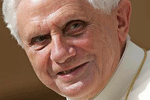 